Задание для обучающихся с применением дистанционных образовательных технологий и электронного обученияДата: 01.06.2020г.Группа Б-18МДК 02.02 «БТПиОИ»Тема занятия Инвентаризация расчетовФорма ЛекцияЗадание для обучающихся: Ознакомиться с вопросом новой темы «Дебиторская и кредиторская задолженность» и сделать конспект в тетрадь. Порядок инвентаризации дебиторской и кредиторской задолженности организацииИнвентаризация дебиторской и кредиторской задолженности (ДЗ и КЗ) — для организации процедура обязательная. Инвентаризация расчетов необходима как при составлении годовой бухгалтерской отчетности, так и для того, чтобы принять верное управленческое решение либо убедить инвестора вложиться в развитие бизнеса. Крайне важно соблюсти установленный порядок проведения инвентаризации расчетов и не забыть некоторые нюансы документального оформления ее результатов. Расскажем, как это сделать.Инвентаризация расчетов: порядок и сроки проведения инвентаризацииПо общему правилу перед составлением итоговой бухгалтерской отчетности за год организация обязана провести инвентаризацию совокупных активов и обязательств (п. 27 Положения по ведению бухгалтерского учета и бухгалтерской отчетности в РФ, утвержденного приказом Минфина России от 29.07.1998 № 34н), в частности расчетов с дебиторами и кредиторами.Кроме того, инвентаризация по решению руководителя может быть проведена и в иных случаях. Таким случаем, к примеру, может стать подготовка отчетности для потенциального инвестора либо совета директоров, на котором будут решаться стратегические вопросы развития фирмы.При этом компании важно объективно представлять, на какие объемы задолженности к получению можно рассчитывать и в какой срок, а также каковы действительные объемы кредиторки предприятия перед контрагентами. Иными словами, требуется корректно провести инвентаризацию расчетов с дебиторами и кредиторами.Инвентаризация расчетов заключается в сверке величин, числящихся на соответствующих счетах бухгалтерского учета, оценке обоснованности их отражения, а также проверке задолженности на предмет просроченности.Инвентаризация расчетов проводится в сроки, определенные во внутреннем документе (п. 2.1 Методических указаний по инвентаризации, утвержденных приказом Минфина России от 13.06.1995 № 49).Чтобы провести инвентаризацию расчетов, компания по общему правилу должна сформировать специальную инвентаризационную комиссию, функционирующую на постоянной основе (п. 2.2 Методических указаний). В такую комиссию могут входить сотрудники административных подразделений фирмы, бухгалтерии, а также иных департаментов (юридического, финансового и т.д.). По своему усмотрению компания вправе включить в состав комиссии сотрудников аудиторских структур (как внутренних, так и внешних).Инвентаризация расчетов оформляется приказом руководителя (форма ИНВ-22), в котором, в частности, указываются основания для ее проведения, сроки, а также состав комиссии.ВАЖНО! Если хотя бы один член комиссии не присутствует при непосредственном проведении инвентаризации, результаты такой проверки будут считаться недействительными (п. 2.3 Методических указаний).После проведения сверки расчетов с дебиторами и кредиторами и выявления актуальных масштабов задолженности компания должна корректно оформить результаты инвентаризации расчетов. Для этого в приложениях к Методическим указаниям предусмотрены унифицированные формы первичных документов.Одной из таких форм является акт инвентаризации расчетов с поставщиками, покупателями и прочими дебиторами и кредиторами (форма ИНВ-17). Компании целесообразно оформить результаты проверки объемов задолженности именно этим актом.Если инвентаризация расчетов проводится перед составлением годовой отчетности, то ее результаты нужно отразить в бухгалтерской отчетности за год. Если же инвентаризация расчетов проводится по другим основаниям, то ее результаты подлежат отражению в учете и отчетности того месяца, в котором была она была завершена (п. 5.5 Методических указаний, утвержденных приказом Минфина России от 13.06.1995 №49).Инвентаризация дебиторской задолженностиДля того чтобы выявить действительные масштабы ДЗ организации, необходимо провести сверку расчетов по каждому должнику в разрезе отдельных договоров и оснований.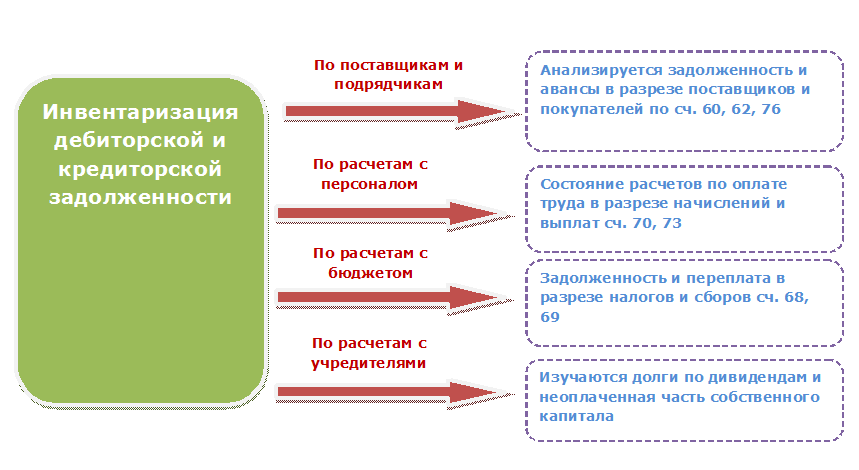 Традиционными для учета ДЗ являются счета, на которых отражаются расчеты с контрагентами (покупателями и поставщиками):Чтобы объективно оценить ДЗ контрагентов, лучше всего провести сверку взаиморасчетов с каждым из них. Если в ходе сверки будет выявлена какая-либо неточность в учете ДЗ по отдельному основанию, организация должна скорректировать отчетность и отразить исправление ошибки в учете (п. 5 ПБУ 22/2010 «Исправление ошибок в бухгалтерском учете и отчетности», утвержденного приказом Минфина России от 28.06.2010 № 63н).На данном этапе важно верно оценить объемы сомнительной и просроченной задолженности, а также определить, можно ли сформировать под нее резерв по сомнительным долгам и в каком размере. Каждую дебетовую сумму на указанных счетах (в разрезе конкретных оснований возникновения ДЗ) нужно анализировать на предмет ее сомнительности.ДЗ персонала по оплате труда, а также по выданным под отчет денежным средствам также необходимо оценить и объективно выявить. Для этого проводится инвентаризация по счетам 70, 71 и 73. Обычно проверяется, имеется ли у уволенных работников ДЗ перед фирмой, какие сотрудники не отчитались по выданным авансам, а также какие еще несоответствия имели место.Кроме того, анализируются дебетовые остатки по счетам 68, 69 на предмет выявления переплаты в бюджет по налогам и сборам и во внебюджетные фонды.Инвентаризация кредиторской задолженностиКЗ по аналогии с ДЗ может быть корректно выявлена по результатам сверки взаиморасчетов с контрагентами-кредиторами. Инвентаризация расчетов с поставщиками и подрядчиками предполагает анализ записей по кредитовому счету:Чтобы выявить действительные объемы задолженности перед бюджетом (по налогам), а также внебюджетными фондами (по страховым взносам), целесообразно обратиться в ФНС или в ФСС с запросом о выдаче справки о состоянии расчетов с налоговой службой, а также по страховым взносам. Кроме того, по инициативе любой из сторон может быть проведена совместная сверка расчетов. В настоящее время сверка по налогам и взносам (в части взносов, администрируемых налоговиками) проводится с ФНС России и оформляется бланком, утвержденным приказом ФНС от 16.12.2016 № ММВ-7-17-685@ (письмо ФНС России № БС-4-11/1304@, ПФ РФ № НП-30-26/947, ФСС РФ № 02-11-10/06-308-П от 26.01.2017).Инвентаризация расчетов с кредиторами по оплате труда также имеет большое значение при выявлении действительных объемов ДЗ и КЗ организации, поскольку уровень КЗ по оплате труда напрямую влияет на коллектив и его работоспособность. В данном контексте счет 70 проверяется на предмет выявления случаев невыплаты заработной платы, а также причин этого (п. 3.46 Методических указаний).Поскольку нередко основную КЗ в организации составляет задолженность перед банками и иными финансовыми учреждениями, обязательна проверка кредитовых остатков по счетам 66 и 67. При этом важно правильно оценить, какие остатки представляют собой краткосрочную, а какие — долгосрочную КЗ. Выполнить задачу поможет анализ бухгалтерских регистров организации, а также полученных от банка документов (графика погашения КЗ, справок и выписок об уплате).ВАЖНО! При анализе КЗ следует не забыть, что задолженность по каждому кредитору и каждому основанию должна быть проверена на предмет просроченности. Если окажется, что срок давности по КЗ истек либо, к примеру, кредитор был ликвидирован, такую КЗ необходимо списать в соответствии с действующим порядком.Инвентаризация дебиторской и кредиторской задолженности (образец акта ИНВ-17)Инвентаризация расчетов должна быть документально оформлена после того, как все операции по выявлению актуальных ДЗ и КЗ завершены. Для этой цели следует сформировать акт инвентаризации расчетов с покупателями и заказчиками, поставщиками и прочими дебиторами и кредиторами по форме ИНВ-17 или форме, самостоятельно разработанной организацией, а также справку – приложение к акту. Причем составить такой акт необходимо в двух экземплярах.Заполненный акт инвентаризации расчетов должен быть подписан ответственными членами специально созданной комиссии (смотрите образец ниже).Унифицированная форма № ИНВ-17 ________________ЗАО «ХЛЕБОПЕЧКА__________________    организация__________в целом по организации__________________             структурное подразделениеОснование для проведения             приказ, постановление,  инвентаризации:                                          распоряжение____                                    ненужное зачеркнуть  	АКТИНВЕНТАРИЗАЦИИ РАСЧЕТОВ С ПОКУПАТЕЛЯМИ,  ПОСТАВЩИКАМИ И ПРОЧИМИ ДЕБИТОРАМИ И КРЕДИТОРАМИ    Акт составлен комиссией  о  том,  что  по  состоянию  на  «24»декабря 2019 г.    проведена    инвентаризация   расчетов   спокупателями, поставщиками и прочими дебиторами и кредиторами.    При инвентаризации установлено следующее:    1. По дебиторской задолженностиОборотная сторона формы № ИНВ-172. По кредиторской задолженностиВсе подсчеты итогов по строкам, страницам и в целом по акту инвентаризации проверены.Срок выполнения задания – 01.06.2020г.Задания выложены в Google Classroom, код курса s2s7cosСчетЧто анализируется60Величина выплаченных поставщикам или подрядчикам авансов62Задолженность покупателей за отгруженные товары или выполненные услуги75Не оплаченная учредителями задолженность по взносам в уставный капитал76Величина НДС, исчисленного при получении авансов; суммы претензий, предъявленные поставщикам; дебиторская задолженность прочих контрагентовСчетЧто анализируется60Задолженность перед поставщиками и подрядчиками за полученные товары или услуги62Величина полученных от покупателей авансов75Задолженность перед учредителями бизнеса по выплате дивидендов76Величина НДС, принятая к вычету при оплате авансов поставщикам, задолженность перед прочими контрагентамиКОД                                           Форма по ОКУД0317015                                                 по ОКПО01234567Вид деятельности74.60Номер1-инв  Дата29.11.2019Вид операцииНомер документаДата составления724.12.2019Наименование счета бухгалтерского учета и дебитораНомер счетаСумма по балансу, руб. коп.Сумма по балансу, руб. коп.Сумма по балансу, руб. коп.Сумма по балансу, руб. коп.Сумма по балансу, руб. коп.Наименование счета бухгалтерского учета и дебитораНомер счетавсегов том числе задолженностьв том числе задолженностьв том числе задолженностьНаименование счета бухгалтерского учета и дебитораНомер счетавсегоподтвержденная дебиторамине подтвержденная дебиторамис истекшим сроком исковой давности123456Счет «Расчеты с поставщиками и подрядчиками», субсчет «Расчеты по перечисленным авансам и предоплатам», ООО «Контрагент»60-1115 000-00115 000-00--Счет «Расчеты с покупателями и заказчиками», ООО «Зима»6253 200-00--53 200-00Счет «Расчеты с покупателями и заказчиками», аналитический счет «НДС по полученным авансам», ЗАО «МК и ко»62-НДС18 000-0018 000-00--------ИтогоИтого186 200-00133 000-0053 200-00Наименование счета бухгалтерского учета и кредитораНомер счетаСумма по балансу, руб. коп.Сумма по балансу, руб. коп.Сумма по балансу, руб. коп.Сумма по балансу, руб. коп.Наименование счета бухгалтерского учета и кредитораНомер счетавсегов том числе задолженностьв том числе задолженностьв том числе задолженностьНаименование счета бухгалтерского учета и кредитораНомер счетавсегоподтвержденная кредиторамине подтвержденная кредиторамис истекшим сроком исковой давности123456Счет «Расчеты с покупателями и заказчиками», ЗАО «ОСТРОВ»62118 000-00118 000-00--Счет «Расчеты по краткосрочным кредитам и займам», АКБ «Москбанк»662 000 000-002 000 000-00--Счет «Расчеты с разными дебиторами и кредиторами», ООО «Поставки»76230 000-00230 000-00--------ИтогоИтого2 348 000-002 348 000-00--Председатель комиссииВедущий эксперт отдела аудитаСафронов А. В.Сафронов А. В.должностьподписьрасшифровка подписиЧлены комиссииВедущий бухгалтерКронов С. Д.Кронов С. Д.должностьподписьрасшифровка подписиВедущий экономистЗарубова А. Н.Зарубова А. Н.должностьподписьрасшифровка подписиНачальник отдела финансовой безопасностиЗарубова А. Н.Зарубова А. Н.должностьподписьрасшифровка подписи